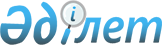 Аудан әкімдігінің 2013 жылғы 29 наурыздағы № 74 "Дене шынықтыру және спорт саласындағы мемлекеттік қызмет регламентін бекіту туралы" қаулысының күші жойылды деп тану туралыБатыс Қазақстан облысы Қаратөбе ауданы әкімдігінің 2015 жылғы 3 желтоқсандағы № 170 қаулысы      РҚАО-ның ескертпесі.

      Құжаттың мәтінінде түпнұсқаның пунктуациясы мен орфографиясы сақталған.

      "Қазақстан Республикасындағы жергілікті мемлекеттік басқару және өзін-өзі басқару туралы" 2001 жылғы 23 қаңтардағы, "Нормативтік құқықтық актілер туралы" 1998 жылғы 24 наурыздағы Қазақстан Республикасының Заңдарын басшылыққа ала отырып, аудан әкімдігі ҚАУЛЫ ЕТЕДІ:

      1. Аудан әкімдігінің 2013 жылғы 29 наурыздағы №74 ""Дене шынықтыру және спорт саласындағы мемлекеттік қызмет регламентін бекіту туралы" (Нормативтік құқықтық актілерді мемлекеттік тіркеу тізілімінде №3267 болып тіркелген, 2013 жылғы 03 мамырдағы "Қаратөбе өңірі" газетінде жарияланған) қаулысының күші жойылды деп танылсын.

      2. Осы қаулының орындалуын бақылау аудан әкімінің орынбасары С.Өмірзақовқа жүктелсін.


					© 2012. Қазақстан Республикасы Әділет министрлігінің «Қазақстан Республикасының Заңнама және құқықтық ақпарат институты» ШЖҚ РМК
				
      Аудан әкімі

А.Шахаров
